１　次の問いに答えなさい。⑴　地図中にXで示した都市にあてはまるをア～エから1つ選び，記号を書きなさい。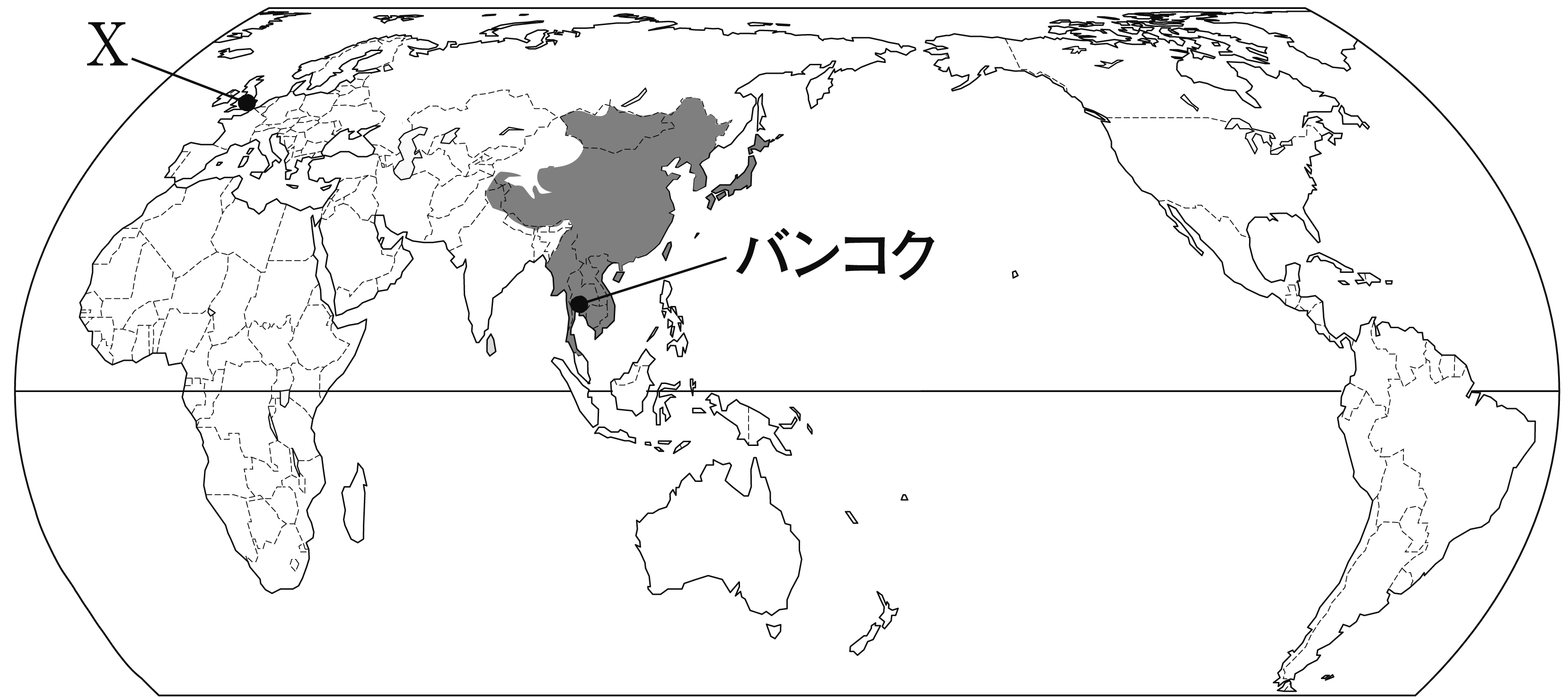 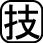 　　　　　　ア　　　　　　　　　　イ　　　　　　　　　　ウ　　　　　　　　　　エ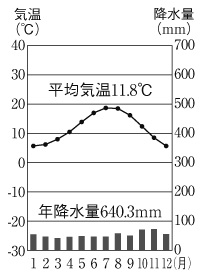 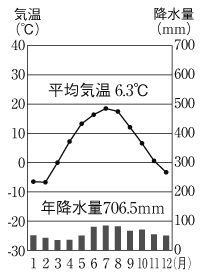 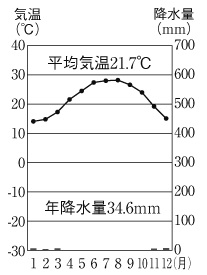 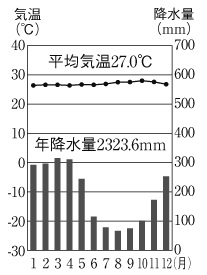 ⑵　写真はタイのバンコク周辺で見られる住居です。このような住居がつくられる理由を，｢雨季｣｢乾季｣の語句を使って，30字以内で説明しなさい。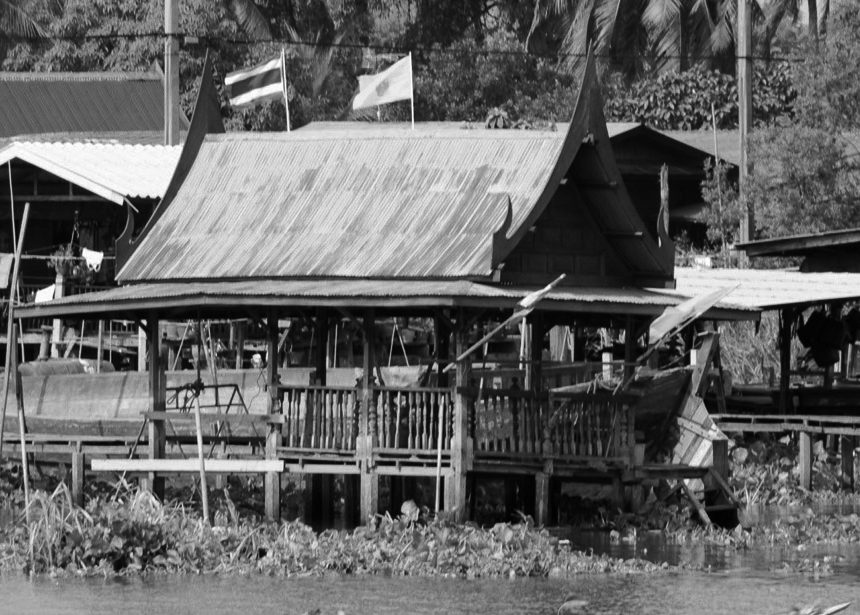 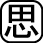 ⑶　地図中にで示したにが多いのを，次のア～エから1つ選び，記号を書きなさい。ア　　　　　　イ　　　　　　ウ　ヴェーダ　　　　　エ　コーラン２　次の問いに答えなさい。⑴　・インド・ネパールなどに連なり，世界のエベレスト山が位置する名を書きなさい。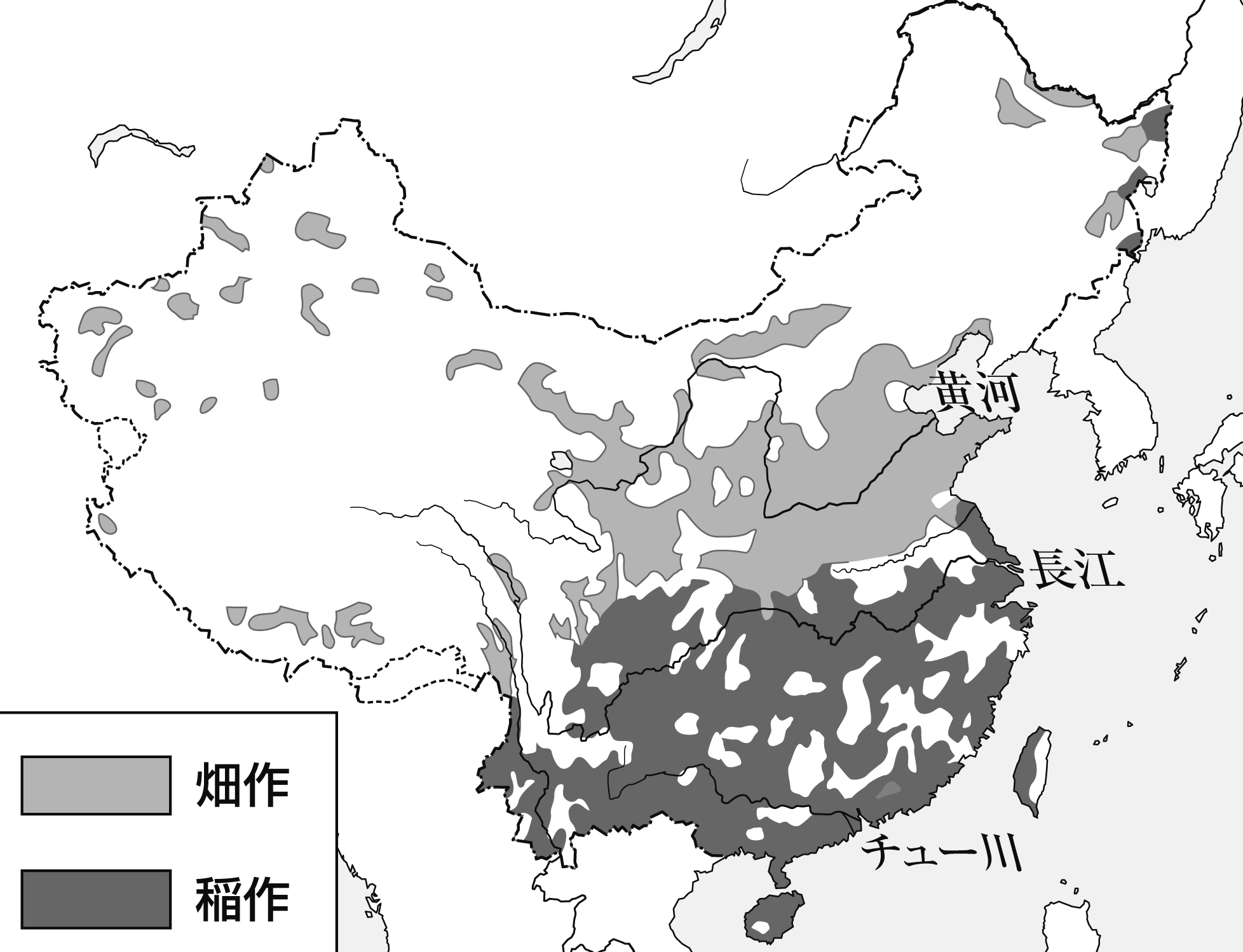 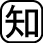 ⑵　地図は中国の分布を表しています。ここから，中国の農業は，（　a　）より北は（　b　）中心であり，（　a　）より南は（　c　）中心であることが読み取れます。（　a　）～（　c　）にあてはまる語句を地図中から探して書きなさい。⑶　ASEANのにあてはまらない国を，次のア～エから1つ選び，記号を書きなさい。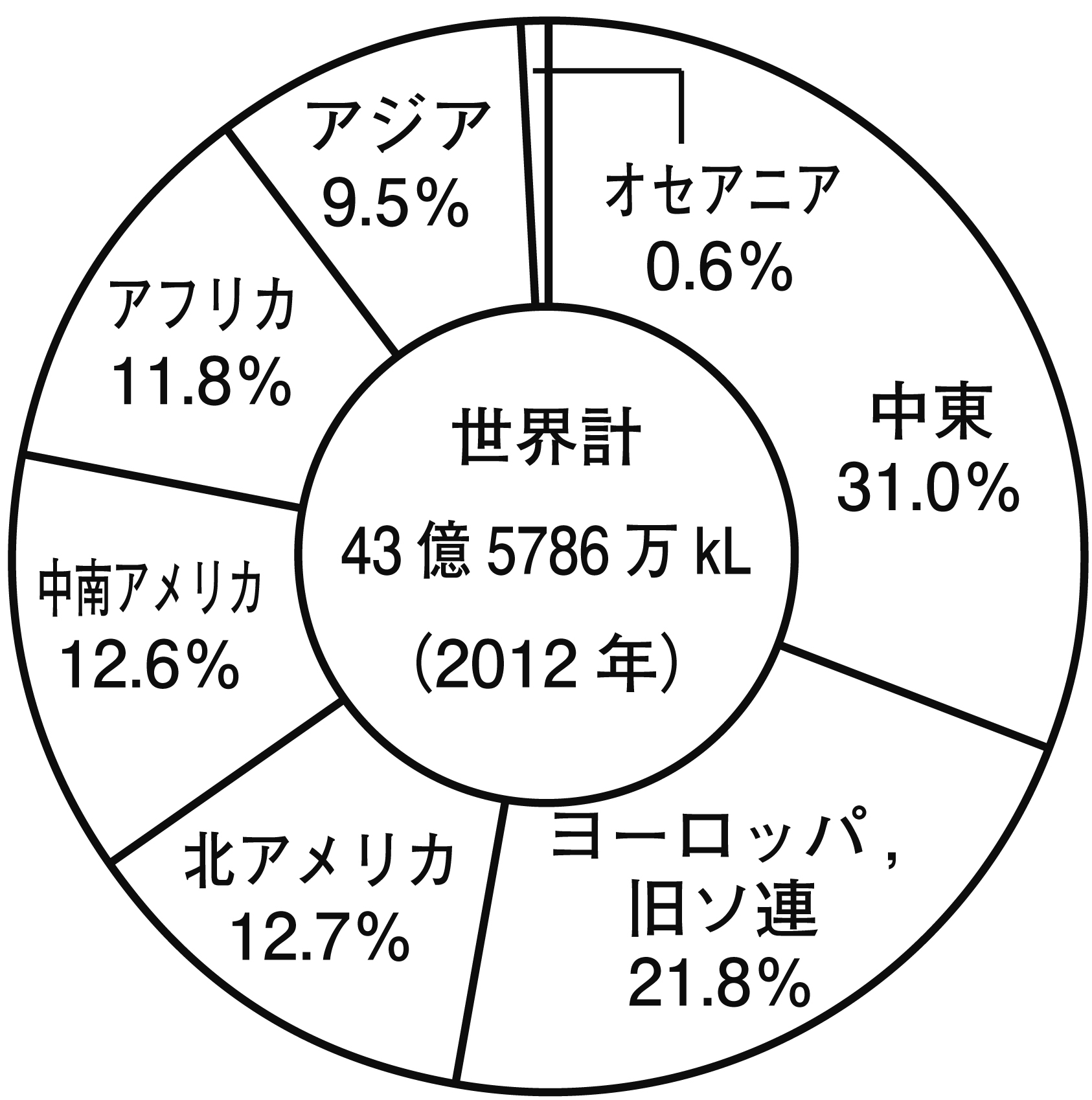 　ア　インドネシア　　イ　インド　ウ　マレーシア　　　エ　シンガポール⑷　グラフはあるの国別の割合を示しています。あてはまる鉱産資源名を書きなさい。１２⑴⑵⑵⑵⑵⑵⑵⑶⑴⑵a⑵b⑵c⑶⑷